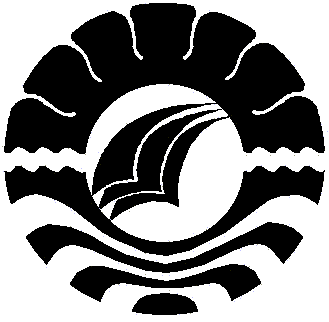 SKRIPSISURVEI LATAR BELAKANG PENDIDIKAN ORANG TUA                        DAN JENIS PILIHAN KARIER SISWA                                                               DI SMA NEGERI 1 BARAKAASRA ABRIANIJURUSAN PSIKOLOGI PENDIDIKAN DAN BIMBINGANFAKULTAS ILMU PENDIDIKANUNIVERSITAS NEGERI MAKASSAR2016